СОВЕТ ДЕПУТАТОВМУНИЦИПАЛЬНОГО ОКРУГА ЗАПАДНОЕ ДЕГУНИНОРЕШЕНИЕ24.01.2018 года № 1/4Об утверждении Положения «О флаге муниципального округа Западное Дегунино»В соответствии с законодательством Российской Федерации и законодательством города Москвы, регулирующим правоотношения в сфере геральдики, руководствуясь Уставом муниципального округа Западное Дегунино, Совет депутатов решил:Утвердить Положение «О флаге муниципального округа Западное Дегунино» согласно приложению к настоящему решению.Передать настоящее решение в Геральдическую комиссию города Москвы для направления в установленном порядке в Геральдический совет при Президенте Российской Федерации с целью внесения герба муниципального округа Западное Дегунино в Государственный Геральдический регистр Российской Федерации с последующей регистрацией в Геральдическом регистре города Москвы.Опубликовать настоящее решение в бюллетене «Московский муниципальный вестник», разместить на официальном сайте муниципального округа Западное ДегуниноКонтроль за выполнением настоящего решения возложить на главу муниципального округа Западное Дегунино Л.П. Абдулину.Приложение к решению Совета депутатов муниципального округа Западное Дегуниноот «24» января 2018 года № 1/4Положение«О флаге муниципального округа Западное Дегунино»Настоящим Положением устанавливается описание, обоснование и порядок использования флага муниципального округа Западное Дегунино (далее по тексту - муниципальный округ Западное Дегунино).1. Общие положения1.1. Флаг муниципального округа Западное Дегунино является официальным 
символом муниципального округа Западное Дегунино. 1.2. Флаг муниципального округа Западное Дегунино разработан на основе герба муниципального округа Западное Дегунино и отражает исторические, культурные, социально-экономические, национальные и иные местные традиции. 1.3. Положение о флаге муниципального округа Западное Дегунино хранится в установленном порядке на бумажных и электронных носителях и доступно для 
ознакомления всем заинтересованным лицам. 1.4. Флаг муниципального округа Западное Дегунино подлежит государственной регистрации в порядке, установленном законодательством Российской Федерации и законодательством города Москвы.2. Описание и обоснование символики флагамуниципального округа Западное Дегунино2.1. Описание флага муниципального округа Западное Дегунино: «Флаг муниципального образования Западное Дегунино представляет собой двустороннее, прямоугольное полотнище с соотношением сторон 2:3. Полотнище флага состоит из пяти вертикальных полос: белой, голубой, белой, голубой и белой. Ширина центральной белой полосы составляет 8/15 длины полотнища, остальные полосы равновелики. На центральную полосу помещено изображение красной, острозубчатой и окантованной с боков и снизу черной нитью, укороченной полосы составляют 11/24 длины и 7/8 ширины полотнища. Ширина черной нити составляет 1/96 длины полотнища. В центре полотнища на красной полосе помещено изображение белого «древа жизни Гиппократа». Габаритные размеры изображения составляют ¼ длины и 7/16 ширины полотнища».2.2. Рисунок флага муниципального округа Западное Дегунино приводится в приложении, являющемся неотъемлемой частью настоящего Положения.3. Порядок воспроизведения и размещения флага муниципального округа Западное Дегунино.3.1. Воспроизведение флага муниципального округа Западное Дегунино, независимо от его размеров и техники исполнения, должно точно соответствовать описанию, приведенному в пункте 2.1. настоящего Положения. 3.2. Порядок размещения Государственного флага Российской Федерации, флага города Москвы, флага муниципального округа Западное Дегунино и иных флагов производится в соответствии с законодательством Российской Федерации и законодательством города Москвы, регулирующим правоотношения в сфере геральдического обеспечения. 3.3. При одновременном размещении флага города Москвы (1) и флага муниципального округа Западное Дегунино (2) флаг муниципального округа Западное Дегунино располагается справа (расположение флагов 1-2). 3.4. При одновременном размещении Государственного флага Российской Федерации (1), флага города Москвы (2) и флага муниципального округа Западное Дегунино (3), Государственный флаг Российской Федерации размещается в центре. Слева от Государственного флага Российской Федерации располагается флаг города Москвы, справа от Государственного флага Российской Федерации располагается флаг муниципального округа Западное Дегунино (размещение флагов: 2-1-3). 3.5. При одновременном размещении четного числа флагов (например, 10-ти) соблюдается следующий порядок: 9-7-5-3-1-2-4-6-8-10, где 1 - Государственный флаг Российской Федерации, 2 - флаг города Москвы, 3 - флаг муниципального округа Западное Дегунино. Далее последовательно (слева и справа) располагаются флаги иных муниципальных образований, эмблемы, геральдические знаки общественных объединений, предприятий, учреждений или организаций. 3.6. При одновременном размещении нечетного числа флагов (например, 
11-ти) соблюдается следующий порядок: 10-8-6-4-2-1-3-5-7-9-11, где 1 - Государственный флаг Российской Федерации, 2 - флаг города Москвы, 3 - флаг муниципального округа Западное Дегунино. Далее последовательно (справа и слева) располагаются флаги иных муниципальных образований, эмблемы, геральдические знаки общественных объединений, предприятий, учреждений или организаций. 3.7. Расположение флагов, установленное в пунктах 3.3. - 3.6. указано «от зрителя». 3.8. При одновременном размещении флагов размер флага муниципального округа Западное Дегунино не может превышать размеры Государственного флага Российской Федерации, флага города Москвы. 3.9. При одновременном размещении флагов высота размещения флага 
муниципального округа Западное Дегунино не может превышать высоту размещения Государственного флага Российской Федерации, флага города Москвы. 3.10. При одновременном размещении флагов флаги, указанные в пунктах 3.3 - 3.6. должны быть выполнены в единой технике. 3.11. Порядок изготовления, хранения и уничтожения флага либо его изображения муниципального округа Западное Дегунино устанавливается решением Совета депутатов муниципального округа Западное Дегунино.4. Порядок использования флага муниципального округа Западное Дегунино4.1. Флаг муниципального округа Западное Дегунино установлен (поднят, размещен, вывешен) постоянно: 1) на зданиях органов местного самоуправления муниципального округа Западное Дегунино; муниципальных предприятий и учреждений муниципального округа Западное Дегунино; 2) в залах заседаний органов местного самоуправления муниципального округа Западное Дегунино; 3) в кабинетах должностных лиц Западное Дегунино. 4.2. Флаг муниципального округа Западное Дегунино устанавливается при проведении: 1) протокольных мероприятий; 2) торжественных мероприятий, церемоний с участием должностных лиц органов государственной власти города Москвы, и государственных органов города Москвы, главы муниципального округа Западное Дегунино, официальных представителей муниципального округа Западное Дегунино; 3) иных официальных мероприятий. 4.3. Флаг муниципального округа Западное Дегунино может устанавливаться: 1) в кабинетах 	руководителей аппарата 	Совета депутатов муниципального округа Западное Дегунино, руководителей муниципальных предприятий, учреждений и организаций, находящихся в муниципальной собственности муниципального округа Западное Дегунино; 2) на транспортных средствах, используемых для служебных поездок и работы депутатами муниципального Совета депутатов, главой муниципального округа, сотрудниками аппарата Совета депутатов муниципального округа Западное Дегунино; 3) на жилых домах в дни государственных праздников, торжественных мероприятий, про водимых органами 	местного самоуправления муниципального округа Западное Дегунино. 4.4. Изображение флага муниципального округа Западное Дегунино может 
размещаться: 1) на официальных сайтах органов местного самоуправления муниципального округа Западное Дегунино 	в информационно -телекоммуникационной сети «Интернет»; 2) на заставках местных телевизионных программ; 3) на форме спортивных команд и отдельных спортсменов, представляющих муниципальный округ Западное Дегунино; 4) на транспортных средствах, используемых для служебных поездок и 
работы депутатами муниципального Совета депутатов, главой муниципального округа, сотрудниками аппарата Совета депутатов муниципального округа Западное Дегунино; 5) на бланках удостоверений лиц, осуществляющих службу на должностях в органах местного самоуправления, депутатов Совета депутатов муниципального округа Западное Дегунино; работников (служащих) предприятий, учреждений и организаций, находящихся в муниципальной собственности муниципального округа Западное Дегунино; 6) на знаках различия, знаках отличия, установленных муниципальными правовыми актами Совета депутатов муниципального округа Западное Дегунино; 7) на бланках удостоверений к знакам различия, знакам отличия, установленных муниципальными правовыми актами Совета депутатов муниципального округа Западное Дегунино; 8) на визитных карточках ЛИЦ, осуществляющих службу на должностях в органах местного самоуправления, депутатов Совета депутатов муниципального округа Западное Дегунино; работников (служащих) муниципальных предприятий, учреждений и организаций, находящихся в муниципальной собственности муниципального округа Западное Дегунино; 9) на официальных периодических печатных изданиях, учредителями которых являются органы местного самоуправления муниципального округа Западное Дегунино или предприятия, учреждения и организации находящиеся в муниципальной собственности муниципального округа Западное Дегунино; 10) на полиграфической, сувенирной и представительской продукции органов местного самоуправления муниципального округа Западное Дегунино, 4.5. Флаг муниципального округа Западное Дегунино может быть использован в качестве основы для разработки знаков различия, знаков отличия муниципального округа Западное Дегунино. 4.6. Размещение флага муниципального округа Западное Дегунино или его изображения в случаях, не предусмотренных пунктами 4.1. - 4.5. настоящего Положения, является неофициальным использованием флага муниципального округа Западное Дегунино4.7. Размещение флага муниципального округа Западное Дегунино или его изображения в случаях, не предусмотренных пунктами 4.1. - 4.5. настоящего Положения, осуществляется по согласованию с органами местного самоуправления муниципального округа Западное Дегунино, в порядке, установленном Советом депутатов муниципального округа Западное Дегунино. 5. Контроль и ответственность за нарушение настоящего Положения5.1. Контроль соблюдения установленных настоящим Положением норм возлагается на аппарат Совета депутатов муниципального округа Западное Дегунино.5.2. Ответственность за искажение флага муниципального округа Западное Дегунино или его изображения, установленного настоящим Положением, несет исполнитель опущенных искажений. 5.3. Нарушениями норм использования и (или) размещения флага муниципального округа Западное Дегунино или его изображения являются: 1) использование флага, в качестве основы флагов, эмблем и иных знаков общественных объединений, муниципальных учреждений, организаций, независимо от их организационно-правовой формы; 2) использование флага в качестве средства визуальной идентификации и рекламы товаров, работ и услуг, если реклама этих товаров, работ и услуг запрещена или ограничена в соответствии с законодательством Российской Федерации. 3) искажение флага или его изображения, установленного в пункте 2.1. части 2 настоящего Положения; 4) изготовление флага или его изображение с искажением и (или) изменением композиции или цветов, выходящим за пределы допустимого; 5) надругательство над флагом или его изображением, в том числе путем нанесения надписей, рисунков оскорбительного содержания, использования в оскорбляющем нравственность качестве; 6) умышленное повреждение флага. 5.4. Производство по делам об административных правонарушениях, предусмотренных пунктом 5.3., осуществляется в порядке, установленном главой 14 Закона Москвы от 21 ноября 2007 г. № 45 «Кодекс города Москвы об административных правонарушениях» (с изменениями и дополнениями).6. Заключительные положения6.1. Внесение в композицию флага муниципального округа Западное Дегунино каких-либо изменений допустимо в соответствии с законодательством, регулирующим правоотношения в сфере геральдического обеспечения. 6.2. Права на использование флага муниципального округа Западное Дегунино, с момента установления его Советом депутатов муниципального округа Западное Дегунино в качестве официального символа муниципального округа Западное Дегунино, принадлежат органам местного самоуправления муниципального округа Западное Дегунино. 6.3. Флаг муниципального округа Западное Дегунино, с момента установления его Советом депутатов муниципального округа Западное Дегунино в качестве 6.3. Флаг муниципального округа Западное Дегунино, с момента установления его 
Советом депутатов муниципального округа Западное Дегунино в качестве 
официального символа муниципального округа Западное Дегунино, согласно П.2 Ч.6 СТ.1259 части 4 Гражданского кодекса Российской Федерации «Об авторском праве и смежных правах», авторским правом не охраняется. 6.4. Настоящее Положение вступает в силу со дня его официального 
опубликования.Приложение к Положению«О флаге муниципального округаЗападное Дегунино»Рисунок флагамуниципального округа Западное Дегунино(лицевая сторона)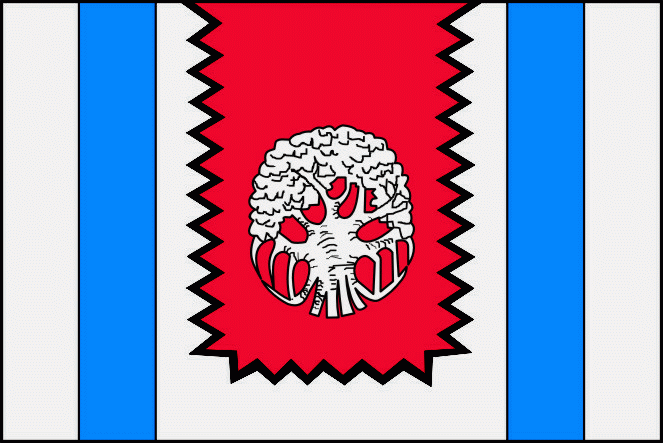 (оборотная сторона)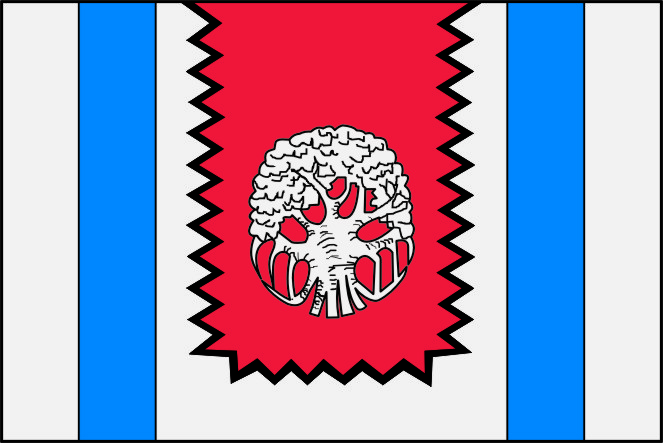 Глава муниципального округа Западное Дегунино Л.П. Абдулина